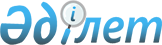 О внесении изменений в решение Северо-Казахстанского областного маслихата от 29 августа 2017 года № 15/7 "Об утверждении Правил регулирования миграционных процессов в Северо-Казахстанской области"
					
			Утративший силу
			
			
		
					Решение Северо-Казахстанского областного маслихата от 9 августа 2021 года № 6/2. Утратило силу решением Северо-Казахстанского областного маслихата от 18 октября 2023 года № 7/10
      Сноска. Утратило силу решением Северо-Казахстанского областного маслихата от 18.10.2023 № 7/10 (вводится в действие по истечении десяти календарных дней после дня его первого официального опубликования).
      Северо-Казахстанский областной маслихат РЕШИЛ:
      1. Внести в решение Северо-Казахстанского областного маслихата "Об утверждении Правил регулирования миграционных процессов в Северо-Казахстанской области" от 29 августа 2017 года № 15/7 (зарегистрирован в Реестре государственной регистрации нормативных правовых актов под № 4311) следующие изменения:
      в Правилах регулирования миграционных процессов в Северо-Казахстанской области, утвержденных указанным решением:
      пункт 1 изложить в новой редакции:
      "1. Настоящие Правила регулирования миграционных процессов в Северо-Казахстанской области (далее – Правила) разработаны в соответствии с Конституцией Республики Казахстан, законами Республики Казахстан "О миграции населения", "О местном государственном управлении и самоуправлении в Республике Казахстан", "О жилищных отношениях", Типовыми правилами регулирования миграционных процессов в областях, городах республиканского значения, столице, утвержденными постановлением Правительства Республики Казахстан от 25 мая 2017 года № 296 и другими нормативными правовыми актами, а также международными договорами и соглашениями, ратифицированными Республикой Казахстан, по вопросам миграции населения и определяют порядок регулирования миграционных процессов в Северо-Казахстанской области (далее - область).";
      подпункт 3) пункта 4 изложить в следующей редакции:
      "3) региональная квота приема кандасов – предельное число кандасов или кандасов и членов их семей, прибывающих для постоянного проживания в регионы, определенные Правительством Республики Казахстан, которые обеспечиваются мерами государственной поддержки, предусмотренными участникам активных мер содействия занятости в соответствии с законодательством Республики Казахстан о занятости населения.";
      пункты 6, 7 и 8 изложить в следующей редакции:
      "6. Для регулирования миграционных процессов в регионе местные исполнительные органы в уполномоченный орган по вопросам миграции населения вносят предложения, касающиеся:
      отнесения (исключения) соответствующей территории региона для расселения кандасов и переселенцев;
      увеличения (сокращения) квоты на привлечение иностранной рабочей силы, в том числе из числа этнических казахов и бывших соотечественников;
      увеличения (сокращения) региональных квот приема кандасов и переселенцев на среднесрочный период или предстоящий год.
      7. Расселение кандасов и переселенцев осуществляется в соответствии с региональными квотами приема кандасов и переселенцев в порядке, определяемом Правительством Республики Казахстан.
      8. При оттоке населения, превышающем темпы воспроизводства населения, регулирование миграционных процессов осуществляется, в том числе путем разработки мероприятий, направленных на привлечение квалифицированной рабочей силы и оказание им содействия в ускоренной социальной адаптации, профессиональное обучение и переподготовку кандасов, особенно молодежи.".
      2. Настоящее решение вводится в действие по истечении десяти календарных дней после дня его первого официального опубликования.
					© 2012. РГП на ПХВ «Институт законодательства и правовой информации Республики Казахстан» Министерства юстиции Республики Казахстан
				
      СекретарьСеверо-Казахстанского областного маслихата 

В. Бубенко
